         ГОСУДАРСТВЕННОЕ БЮДЖЕТНОЕ  УЧРЕЖДЕНИЕ РЕСПУБЛИКИ КРЫМ« СПОРТИВНАЯ ШКОЛА ОЛИМПИЙСКОГО  РЕЗЕРВА ПО ВЕЛОСПОРТУ «КРЫМ»                                                   ДИРЕКТОРУ  ГБУ  РК                                                                                          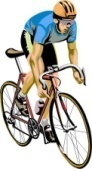 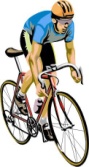 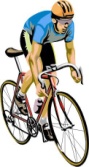                                                                                                                     «СШОР  по  велоспорту  «Крым»                                                                                               ПОЛАТАЙКО Л.Н.                                                                                               от____________________________________________                                                                                                   ( Фамилия ,Имя, Отчество  родителя/законного представителя)                                                                                                                                                                                                              ____________________________________________________                                                                           Проживающего__________________________________                                                                                                        _________________________________                                                                       ЗАЯВЛЕНИЕПрошу  принять   в  ГБУ  РК « СШОР  по  велоспорту «Крым»На отделение  _________________________________Моего( мою) сына(дочь) Фамилия________________________________________________ Имя       __________________________     Отчество___________________________________Число, месяц, год рождения  _____________________________________________________                   Свидетельство о рождении серия_____  номер  ______  дата выдачи__________________Гражданство __________________Место учебы ( школа)  ______________№__________ класс_____________           Домашний адрес (город, улица, № дома, квартиры ) ______________________________________________________________________________________________________________________________________________________________________________№  телефона_____________________________Мать ( Фамилия, Имя, Отчество)___________________________________________________________________________________________________________________________________________ Место работы и должность, контактный телефон:_____________________________________________________________________________________    Отец (Фамилия, Имя, контактный телефон )_________________________________________________________________________________________________________________________________Место работы и должность, контактный  телефон :____________________________________________________________________________________1. С условиями приема и обучения, Уставом ГБУ «СШОР по велоспорту «Крым», Правилами внутреннего распорядка и другими локальными актами Учреждения ознакомлены.2. В соответствии со ст. 14 Федерального закона Российской Федерации от 27.07.2006г. № 152 ФЗ «О персональных данных» даю согласие на обработку моих данных и данных моего ребенка с целью создания необходимых условий для эффективного обучения моего ребенка и предоставления данных третьим лицам в случае участия моего ребенка в физкультурных и спортивных мероприятиях, тренировочных сборах вне стен спортивного учреждения, в том числе размещение информации о результатах участия в соревнованиях на официальном сайте УчрежденияПерсональные данные, относительно которых дается данное согласие: фамилия, имя, отчество, дата рождения, номер и серия основного документа (паспорта, свидетельства о рождении), сведения о регистрации по месту жительства или месту пребывания, информацию о состоянии здоровья (по установленной форме), контактный телефон.Настоящее согласие действует с момента предоставления в течение всего срока обучения в ГБУ  «СШОР по велоспорту «Крым»*Подписи родителей/ законных представителей: мать ________________ отец______________    «______»  ________________20___г.       Приложение:1 Копия свидетельства о рождении поступающего в учреждение2 Справка о медицинском  состоянии3 Страховой полис; 2 фотографии 3х4; снилс.